All. A) – Domanda e Accordo di collaborazione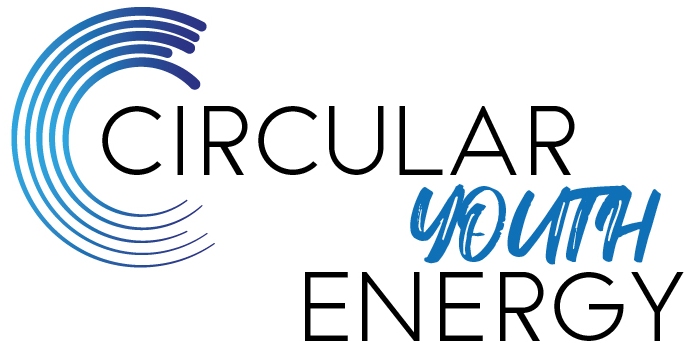 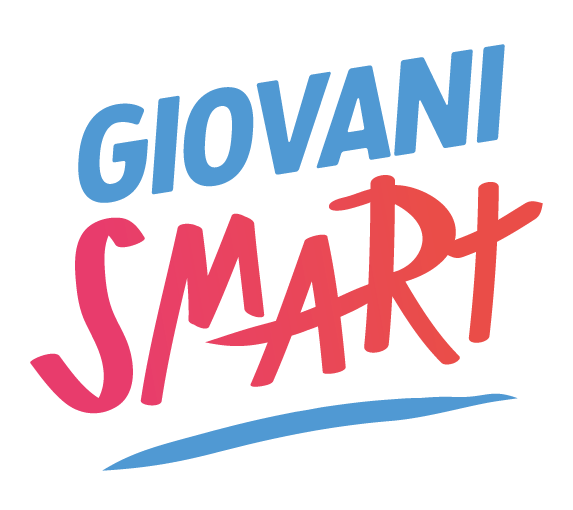 BANDO YOUTH ENERGY Al Consorzio Cooperho   AltomilaneseVia Re Umberto I, 103LainateNoi sottoscritti: Cognome Nome  _ _ _ _ _ _ _ _ _ _ _ _ _ _ _ _ _ _ _ _ _ _ _ _ _ _ _ _ _ _ _ _ _ _ _ _ _ _ _ _ _ _ _ Residente a_ _ _ _ _ _ _ _ _ _ _ _ _ _ _ _ _ _ _ _ _ _ _Via  _ _ _ _ _ _ _ _ _ _ _ _ _ _ _ _ _ _ _ _ _ Tel/ Cell ._ _ _ _ _ _ _ _ _ _ _ _ _ _ _ _ _ _ _ _ _ _ _ _ _ _ _ _ _ _ _ _ _ _ _ _ _ _ _ _ _ __ _ _ _ _ _Cognome Nome  _ _ _ _ _ _ _ _ _ _ _ _ _ _ _ _ _ _ _ _ _ _ _ _ _ _ _ _ _ _ _ _ _ _ _ _ _ _ _ _ _ _ _ Residente a_ _ _ _ _ _ _ _ _ _ _ _ _ _ _ _ _ _ _ _ _ _ _Via  _ _ _ _ _ _ _ _ _ _ _ _ _ _ _ _ _ _ _ _ _ Tel/ Cell ._ _ _ _ _ _ _ _ _ _ _ _ _ _ _ _ _ _ _ _ _ _ _ _ _ _ _ _ _ _ _ _ _ _ _ _ _ _ _ _ _ __ _ _ _ _ _Cognome Nome  _ _ _ _ _ _ _ _ _ _ _ _ _ _ _ _ _ _ _ _ _ _ _ _ _ _ _ _ _ _ _ _ _ _ _ _ _ _ _ _ _ _ _ Residente a_ _ _ _ _ _ _ _ _ _ _ _ _ _ _ _ _ _ _ _ _ _ _Via  _ _ _ _ _ _ _ _ _ _ _ _ _ _ _ _ _ _ _ _ _ Tel/ Cell ._ _ _ _ _ _ _ _ _ _ _ _ _ _ _ _ _ _ _ _ _ _ _ _ _ _ _ _ _ _ _ _ _ _ _ _ _ _ _ _ _ __ _ _ _ _ _Cognome Nome  _ _ _ _ _ _ _ _ _ _ _ _ _ _ _ _ _ _ _ _ _ _ _ _ _ _ _ _ _ _ _ _ _ _ _ _ _ _ _ _ _ _ _ Residente a_ _ _ _ _ _ _ _ _ _ _ _ _ _ _ _ _ _ _ _ _ _ _Via  _ _ _ _ _ _ _ _ _ _ _ _ _ _ _ _ _ _ _ _ _ Tel/ Cell ._ _ _ _ _ _ _ _ _ _ _ _ _ _ _ _ _ _ _ _ _ _ _ _ _ _ _ _ _ _ _ _ _ _ _ _ _ _ _ _ _ __ _ _ _ _ _Cognome Nome  _ _ _ _ _ _ _ _ _ _ _ _ _ _ _ _ _ _ _ _ _ _ _ _ _ _ _ _ _ _ _ _ _ _ _ _ _ _ _ _ _ _ _ Residente a_ _ _ _ _ _ _ _ _ _ _ _ _ _ _ _ _ _ _ _ _ _ _Via  _ _ _ _ _ _ _ _ _ _ _ _ _ _ _ _ _ _ _ _ _ Tel/ Cell ._ _ _ _ _ _ _ _ _ _ _ _ _ _ _ _ _ _ _ _ _ _ _ _ _ _ _ _ _ _ _ _ _ _ _ _ _ _ _ _ _ __ _ _ _ _ _Cognome Nome  _ _ _ _ _ _ _ _ _ _ _ _ _ _ _ _ _ _ _ _ _ _ _ _ _ _ _ _ _ _ _ _ _ _ _ _ _ _ _ _ _ _ _ Residente a_ _ _ _ _ _ _ _ _ _ _ _ _ _ _ _ _ _ _ _ _ _ _Via  _ _ _ _ _ _ _ _ _ _ _ _ _ _ _ _ _ _ _ _ _ Tel/ Cell ._ _ _ _ _ _ _ _ _ _ _ _ _ _ _ _ _ _ _ _ _ _ _ _ _ _ _ _ _ _ _ _ _ _ _ _ _ _ _ _ _ __ _ _ _ _ _CHIEDIAMOdi voler partecipare al Bando YOUTH ENERGY presentando il Progetto: Titolo : __________________________________________________DICHIARIAMODi condividere gli obiettivi del Progetto allegato;Di averne co-progettato le azioni;Di impegnarsi alla fattiva e reciproca collaborazione per la realizzazione del Progetto;Di essere un team composto da giovani;Di delegare il/la Signor/Signora quale Referente per le comunicazioni riguardanti gli acquisti e la gestione del progetto e come garante che i beni saranno utilizzato nel rispetto degli obiettivi, delle azioni e delle modalità organizzative del Progetto:Cognome Nome  _ _ _ _ _ _ _ _ _ _ _ _ _ _ _ _ _ _ _ _ _ _ _ _ _ _ _ _ _ _ _ _ _ _ _ _ _ _ _ _ _ _ _ Residente a_ _ _ _ _ _ _ _ _ _ _ _ _ _ _ _ _ _ _ _ _ _ _Via  _ _ _ _ _ _ _ _ _ _ _ _ _ _ _ _ _ _ _ _ _ Tel/ Cell ._ _ _ _ _ _ _ _ _ _ _ _ _ _ _ _ _ _ _ _ _ _ _ _ _ _ _ _ _ _ _ _ _ _ _ _ _ _ _ _ _ __ _ _ _ _ _ E-mail ._ _ _ _ _ _ _ _ _ _ _ _ _ _ _ _ _ _ _ _ _ _ _ _ _ _ _ _ _ _ _ _ _ _ _ _ _ _ _ _ _ __ _ _ _ _ _ _ Luogo/ Data   __________________________                FirmeCOGNOME  E NOMEFIRMA1.2.3.4.5.6.